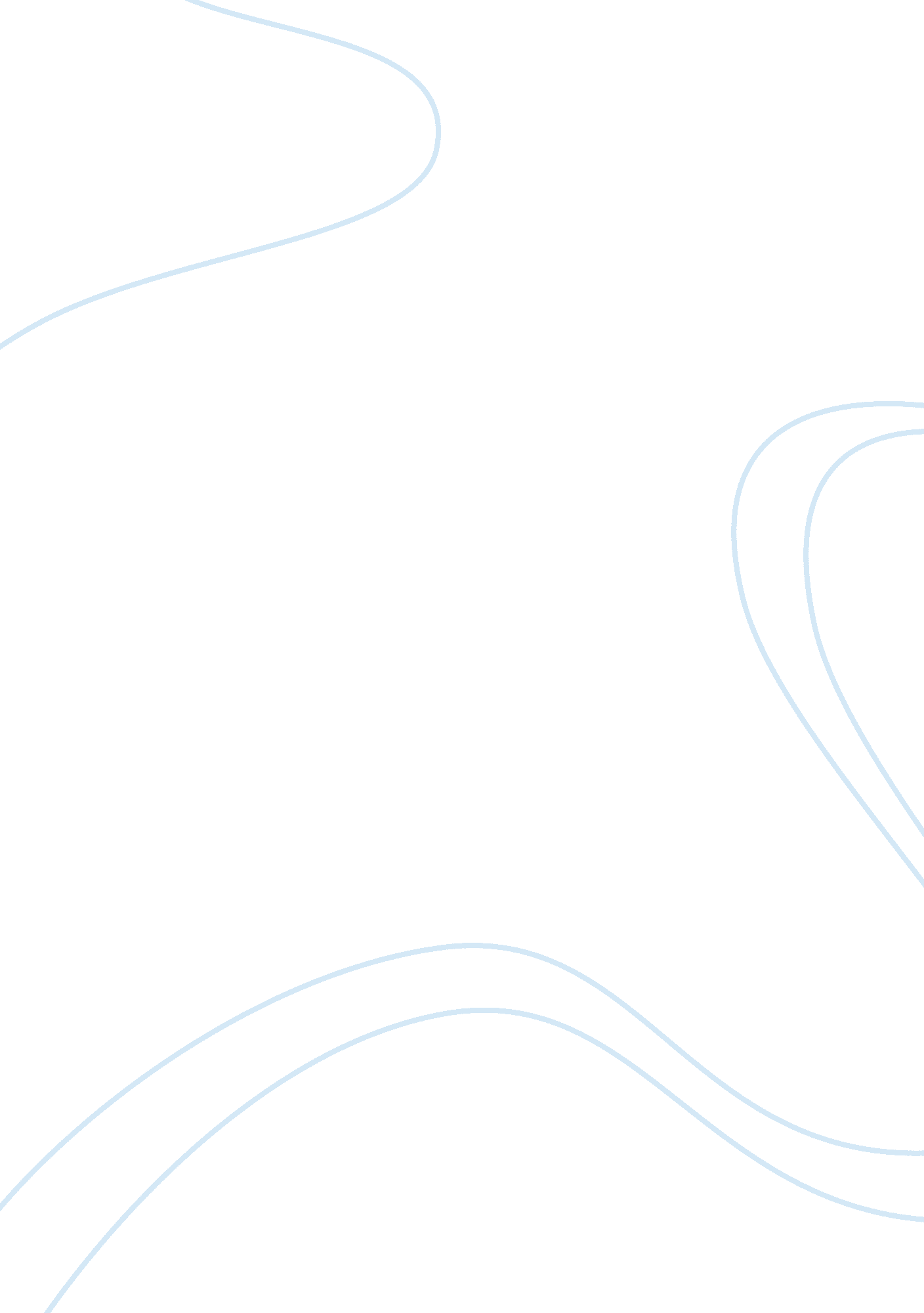 Disadvantages of living in the city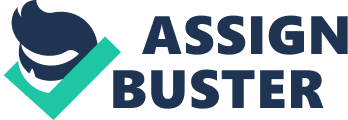 Nowadays, more and more people are choosing to live in the city. They are willing to leave their homes and migrate to the city because there are plenty of job opportunities and entertainment in the city. However, without them realizing it, there are many disadvantages of living in the city. This is because the people living in the city have a hectic lifestyle and the city is often flooded by criminal cases and pollution. Most people living in the city have a very busy lifestyle. They are too busy with their work that they do not have time to spend with their neighbours. Therefore, when there is an emergency such as fire, there are no neighbours to help because they are too busy. Other than that, there are tons of crimes happening every day in the city, for example, kidnapping, robbery and snatch theft. This threatens the society who lives in the city. Thus, living in the city is not safe because there are a lot of crimes going on. Last but not least, the air pollution in the city is very bad and severe. The air is much polluted as there are a lot of cars in the city. The industry is rapidly developing in cities and many factories are being constructed which increases the rate of air pollution. Therefore, air pollution in cities is very obvious when compared with the rural. As a conclusion, living in the city has its own drawbacks. The city is much polluted, there are lots of crimes and people living in the city are very hectic. Thus, people should think carefully before moving into the cities because their decision brings differences in their lives. 